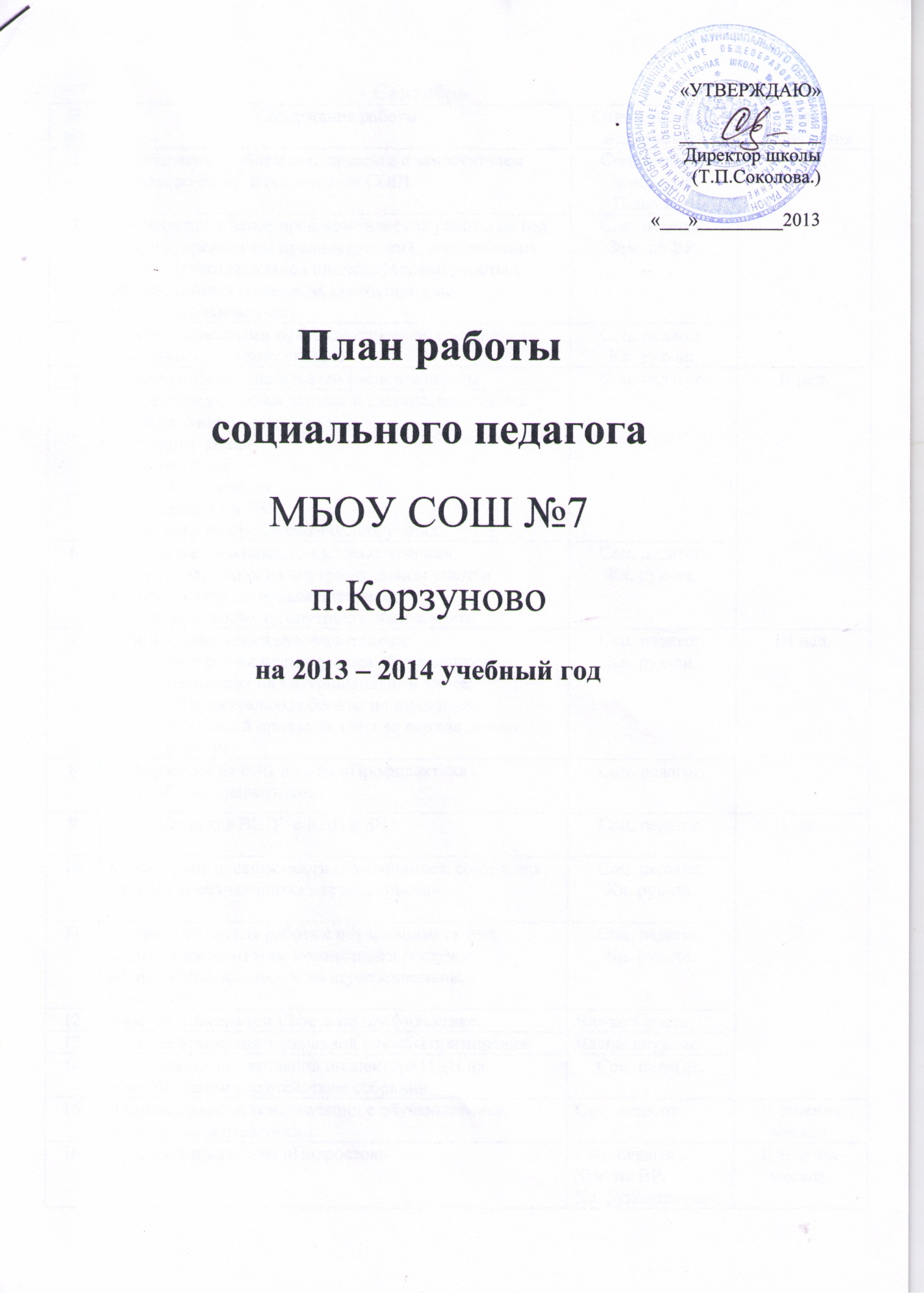 СентябрьОктябрьНоябрь.Декабрь.ЯнварьФевраль.Март.Апрель.Май ИюньПрофилактическая работа:№п/пСодержание работыОтветственныйисполнительСрокиисполнения1Согласование работы соц. педагога с заместителем директора по ВР и психологом СОШ.Соц. педагог.Зам. по ВР.Психолог.I нед.2Составление планов профилактической работы на год по предупреждению правонарушений, употребления ПАВ и алкоголя, планов индивидуальной работы с обучающимися и семьями, состоящими на внутришкольном учете.Соц. педагог.Зам. по ВР.I нед.3Работа с классными руководителями по составлению социального паспорта класса.Соц. педагог.Кл. рук-ли.I нед.4Корректировка  социального паспорта школыСоц. педагог.II нед.5Корректировка банка данных и составление списка детей по социальному статусу:- неполная  семья- многодетные- малообеспеченные- находящиеся в ТЖС-состоящие на профилактических учетахСоц. педагог.II нед.6Обследование жилищно-бытовых условий- детей, состоящих на внутришкольном учете и пользующихся льготным питанием;-семей, состоящих на внутришкольном учете.Соц. педагог.Кл. рук-ли.II нед.7Работа с классными руководителями:Работа с личными делами обучающихся, состоящих на внутришкольном учете;Индивидуальные беседы по выявлению изменений произошедших за период летних каникул.Соц. педагог.Кл. рук-ли.III нед.8Информация на сайт школы «Профилактика употребления наркотиков»Соц. педагог.III нед.9Сверка списков ВШУ  с КДН и ЗПСоц. педагог.IV нед.10Мониторинг посещаемости обучающихся, состоящих на ВШУ и обучающихся «группы риска».Соц. педагог.Кл. рук-ли.IV нед.11Профилактическая работа с обучающимися и их родителями по итогам мониторинга (в случае обнаружения пропусков по неуважительным причинам).Соц. педагог.Кл. рук-ли.IV нед.12Участие в заседании Совета по профилактике.Члены Совета.IV нед.13Участие в заседании школьной службы примирения.Члены службы.IV нед.14Организация выступления инспектора ПДН на общешкольном родительском собрании.Соц. педагог.IV нед.15Индивидуальные консультации с обучающимися, родителями и педагогами.Соц. педагогВ течение месяца.16Участие в программе «Подросток»Соц. педагог.Зам. по ВР.Кл. руководители.В течение месяца.№п/пСодержание работыОтветственныйисполнительСрокиисполнения1Оформление  стенда по профилактике правонарушений.Соц. педагогI нед.2Информация на сайт школы, направленная на профилактику правонарушений.Соц. педагогI нед.3Участие в заседании школьной службы примирения.Члены службы.II нед.4Посещение уроков и внеклассных мероприятий в классах, где обучаются дети «группы риска» и ВШУ.Соц. педагог.Кл. рук-ли.III нед.5Мониторинг занятости обучающихся, состоящих на ВШУ и обучающихся «группы риска», внеурочной деятельностью.Соц. педагог.Кл. рук-ли.IV нед.6Мониторинг посещаемости обучающихся, состоящих на ВШУ и обучающихся «группы риска».Соц. педагог.Кл. рук-ли.IV нед.7Профилактическая работа с обучающимися и их родителями по итогам мониторинга (в случае обнаружения пропусков по неуважительным причинам).Соц. педагог.IV нед.8Индивидуальные консультации с обучающимися, родителями и педагогами.Соц. педагогВ течение месяца.9Участие в программе «Подросток»Соц.педагог.Зам. по ВР.Кл.руководителиВ течение месяца.№п/пСодержание работыОтветственныйисполнительСрокиисполнения1Посещение уроков и внеклассных мероприятий в классах, где обучаются дети «группы риска» и стоящие на ВШУ, где существуют конфликтные ситуации.Соц. педагогI нед.2Оформление стенда по профилактике употребления ПАВ и алкоголя.Соц. педагог.II нед.3Участие в заседании школьной службы примирения.Члены службы.III нед.4Мониторинг занятости обучающихся, состоящих на ВШУ и обучающихся «группы риска», внеурочной деятельностью.Соц. педагог.Кл. рук-ли.IV нед.5Мониторинг посещаемости обучающихся, состоящих на ВШУ и обучающихся «группы риска».Соц. педагог.Кл. рук-ли.IV нед.6Профилактическая работа с обучающимися и их родителями по итогам мониторинга (в случае обнаружения пропусков по неуважительным причинам).Соц. педагог.IV нед.7Индивидуальные консультации с обучающимися, родителями и педагогами.Соц. педагогВ течение месяца.№п/пСодержание работыОтветственныйисполнительСрокиисполнения1Обследование жилищно-бытовых условий- детей, состоящих на внутришкольном учете и пользующихся льготным питанием;-семей, состоящих на внутришкольном учете.Соц. педагог.Кл. рук-ли.I нед.2Участие в проведении профилактических мероприятий по профилактике употребления ПАВ и алкоголя («Декада SOS).Соц. педагог.I нед.3Организация встречи обучающихся с членами антинаркотической  комиссии для беседы о вреде употребления ПАВ и алкоголя.Соц. педагог.I нед.4Подготовка документации для участия в заседании Совета по профилактике.Соц. педагог.Кл. рук-ли.II нед.5Участие в заседании Совета по профилактикеЧлены совета.II нед.5Участие в заседании школьной службы примирения.Члены службы.III нед.6Подготовка мероприятия для «Недели нравственности»Соц. педагог.Кл. руководители.Зам. по ВР.III нед.7Сверка списков ВШУ с КДН и ЗП.Соц. педагог.IV нед.8Мониторинг посещаемости обучающихся, состоящих на ВШУ и обучающихся «группы риска».Соц. педагог.Кл. рук-ли.IV нед.9Профилактическая работа с обучающимися и их родителями по итогам мониторинга (в случае обнаружения пропусков по неуважительным причинам).Соц. педагог.Кл. рук-ли.IV нед.10Подведение итогов за прошедшее полугодие.Соц. педагог.IV нед.№п/пСодержание работыОтветственныйисполнительСрокиисполнения1Анализ организации горячего питания школьников за первое полугодие.Соц. педагог.I нед.2Анализ работы с обучающимися ВШУ и «группы риска» за первое полугодие.Соц. педагог.II нед.3Мониторинг занятости обучающихся, состоящих на ВШУ и обучающихся «группы риска», внеурочной деятельностью.Соц. педагог.Кл. рук-ли.Зам. по ВР.Психолог.III нед.4Мониторинг посещаемости обучающихся, состоящих на ВШУ и обучающихся «группы риска».Соц. педагог.Кл. рук-ли.IV нед.5Профилактическая работа с обучающимися и их родителями по итогам мониторинга (в случае обнаружения пропусков по неуважительным причинам).Соц. педагог.Кл. рук-ли.IV нед.6Индивидуальные консультации с обучающимися, родителями и педагогами.Соц. педагог.Кл. рук-ли.В течение месяца№п/пСодержание работыОтветственныйисполнительСрокиисполнения1Профилактическая работа с учащимися нарушающими правила поведения, Устав школы.Соц. педагог.Кл. рук-ли.Психолог.I нед.2Организация встречи обучающихся с инспектором ПДН  для беседы о правонарушениях.Соц.педагогI нед.3Обследование жилищно-бытовых условий- детей, состоящих на внутришкольном учете и пользующихся льготным питанием;-семей, состоящих на внутришкольном учете.Соц. педагог.Кл. рук-ли.Психолог.II нед.4Информация на сайт школы, направленная на профилактику жестокого обращения с детьми.Соц. педагог.III нед.5Участие в заседании школьной службы примирения.Члены службы.III нед.6Мониторинг посещаемости обучающихся, состоящих на ВШУ и обучающихся «группы риска».Соц. педагог.Кл. рук-ли.IV нед.7Профилактическая работа с обучающимися и их родителями по итогам мониторинга (в случае обнаружения пропусков по неуважительным причинам).Соц. педагог.Кл. рук-ли.IV нед.8Индивидуальные консультации с обучающимися, родителями и педагогами.Соц. педагогВ течение месяца№п/пСодержание работыОтветственныйисполнительСрокиисполнения1Подготовка к  проведению заседания Совета по профилактике.Соц. педагог.Кл. рук-ли.I нед.2Участие в заседании Совета по профилактике.Соц. педагог.Кл. рук-ли.II нед.3Участие в заседании школьной службы примирения.Члены службы.III нед.4Сверка списков ВШУ с КДН и ЗП.Соц. педагогIV нед.5Мониторинг посещаемости обучающихся, состоящих на ВШУ и обучающихся «группы риска».Соц. педагог.Кл. рук-ли.IV нед.6Профилактическая работа с обучающимися и их родителями по итогам мониторинга (в случае обнаружения пропусков по неуважительным причинам).Соц. педагог.Кл. рук-ли.IV нед.7Индивидуальные консультации с обучающимися, родителями и педагогами.Соц. педагогВ течение месяца№п/пСодержание работыОтветственныйисполнительСрокиисполнения1Консультации с классными рук-ми по составлению итоговых педагогических представлений на обучающихся и разработку рекомендаций по ликвидации существующих недостатков.Соц. педагог.Кл. рук-ли.I нед.2Участие в заседании школьной службы примирения.Члены службы.II нед.3Беседа с родителями учащихся, состоящих на ВШУ, об организации летнего отдыха.Соц. педагог.Кл. рук-ли.III нед.4Мониторинг занятости обучающихся, состоящих на ВШУ и «группы риска», во внеурочное время.Соц. педагог.Кл. рук-ли.IV нед.5Мониторинг посещаемости обучающихся, состоящих на ВШУ и обучающихся «группы риска».Соц. педагог.Кл. рук-ли.IV нед.6Профилактическая работа с обучающимися и их родителями по итогам мониторинга (в случае обнаружения пропусков по неуважительным причинам).Соц. педагог.Кл. рук-ли.IV нед.7Индивидуальные консультации с обучающимися, родителями и педагогами.Соц. педагог.В течение месяца.№п/пСодержание работыОтветственныйисполнительСрокиисполнения1Подготовка документации для участия в заседании Совета по профилактике.Соц. педагог.Кл. рук-ли.I нед.2Участие в заседании Совета по профилактике.Члены Совета.I нед.3Социально-педагогические консультации родителей по организации летнего оздоровительного периода.Соц. педагог.Кл. рук-ли.II нед.4Организация летнего отдыха обучающихся.Соц. педагог.Кл. руководители.II нед.5Анализ организации горячего питания школьников.Соц. педагогII нед.6Обследование жилищно-бытовых условий- детей, состоящих на внутришкольном учете и пользующихся льготным питанием;-семей, состоящих на внутришкольном учете.Соц. педагог.Кл. рук-ли.Психолог.III нед.7Мониторинг посещаемости обучающихся, состоящих на ВШУ и обучающихся «группы риска».Соц. педагог.Кл. рук-ли.IV нед.8Профилактическая работа с обучающимися и их родителями по итогам мониторинга (в случае обнаружения пропусков по неуважительным причинам).Соц. педагог.IV нед.9Индивидуальные консультации с обучающимися, родителями и педагогами.Соц. педагог.В течение месяца.№п/пСодержание работыОтветственныйисполнительСрокиисполнения1Анализ работы за прошедший год (выявление положительного опыта и отрицательного) для последующей ее коррекции.Соц. педагог.Кл. рук-ли.I-II нед.2Планирование работы на будущий учебный годСоц. педагог.Кл. рук-ли.III-IV нед.№п/пСодержание работыОтветственныйисполнительСрокиисполнения1Профилактическая работа по предупреждению правонарушений.Соц. педагогЗам. по ВРПо отдельному плану.2Профилактическая работа по предупреждению употребления ПАВ и алкоголя.Соц. педагогЗам. по ВРПо отдельному плану.3Совместная работа с инспекторами  ПДН и КДНСоц. педагог.Инспектор ПДНИнспектор КДН и ЗП.По отдельному плану.